РОССИЙСКАЯ ФЕДЕРАЦИЯОКРУЖНОЙ СОВЕТ ДЕПУТАТОВ СОВЕТСКОГО ГОРОДСКОГО ОКРУГАР Е Ш Е Н И Еот «28» сентября 2022 года № 208О направлении обращенияокружного Совета депутатов Советского городского округа к Председателю Законодательного Собрания Калининградской областиЗаслушав и обсудив информацию по вопросу использования объектов государственной собственности, расположенных в г. Советске Калининградской области,  руководствуясь Федеральным законом от 06.10.2003 N 131-ФЗ «Об общих принципах организации местного самоуправления в Российской Федерации», Уставом муниципального образования «Советский городской округ» Калининградской области, окружной Совет депутатов                                                      Р Е Ш И Л:        1. Утвердить прилагаемое обращение окружного Совета депутатов Советского городского округа к Председателю Законодательного Собрания Калининградской области.        2.  Направить данное решение Председателю Законодательного Собрания Калининградской области                3.   Настоящее Решение вступает в силу с момента его принятия. Глава Советского городского округа                                 Г.Ф. СоколовскийРОССИЙСКАЯ ФЕДЕРАЦИЯ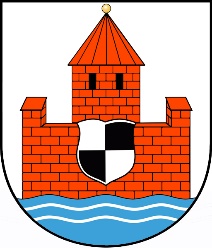 ОКРУЖНОЙ СОВЕТ ДЕПУТАТОВ СОВЕТСКОГО ГОРОДСКОГО ОКРУГАКАЛИНИНГРАДСКОЙ ОБЛАСТИ ул. Театральная 3, г. Советск, Калининградская область, 238750, РФОКПО 14415590, ОГРН 1023902006930, ИНН/КПП 3911010697/391101001Тел./факс: 8 (40161) 40066, 40027, 40005 e-mail: sovosd@gov39.ru«     » сентября 2022 г. №(Приложение к Решению окружного Советаот «28» сентября 2022 г. № 208)Председателю Законодательного Собрания Калининградской областиКропоткину А.М.Уважаемый Андрей Михайлович!     Окружной Совет депутатов Советского городского округа просит Вас инициировать рассмотрение в Законодательном Собрании Калининградской области вопроса об использовании объектов государственной собственности.     На территории муниципального образования «Советский городской округ» расположено большое количество объектов недвижимости (земельных участков, зданий, строений), находящихся в федеральной и региональной собственности. В кадастровом квартале 39:16:0102241, находящемся в 400 метрах от центральной части города, расположены 12 земельных участков и 43 объекта капитального строительства. Из них:- 8 земельных участков площадью 12.9 га находятся в государственной собственности Калининградской области;- 2 земельных участка площадью 0,4 га в федеральной собственности; - 2 земельных участка площадью 0,27 га в частной собственности.      Все земельные участки федеральной и региональной собственности, а также расположенные на них объекты капитального строительства, находятся в неудовлетворительном состоянии, захламлены мусором, ограждения разрушены, здания разбиты. В непосредственной близости с этим кадастровым кварталом расположены МБОУ ООШ №3 и ГБУ Калининградской области «Советский техникум-интернат». Каждый день вдоль разрушенных зданий и заброшенных земельных участков проходят дети, со стороны родителей и жителей города поступают обращения о наведении на данных территориях порядка и перекрытия доступа в разрушающиеся здания.      Такая же ситуация в кадастровом квартале 39:16:0102239, находящемся между улицами Краснознаменная, Танкистов, Р.Люксембург. В данном квартале расположены 29 земельных участков и 63 объекта капитального строительства. Из них в федеральной собственности – 19,79 га, частной собственности – 8,76 га, под многоквартирными жилыми домами – 3,42 га, неразграниченные территории – 3 га. Из 35,7 га территории квартала 25,46 га находятся в плачевном состоянии, не используются по целевому назначению и не вовлечены в хозяйственный оборот. Заброшенные земельные участки граничат с территориями многоквартирных жилых домов и социальных учреждений, что вызывает справедливые упреки со стороны жителей.     В целом, по городскому округу расположены десятки земельных участков и объектов капитального строительства федеральной и региональной собственности, находящихся в неудовлетворительном состоянии. Сложившаяся ситуация создает негативный образ городского округа, что, естественно, влияет на его привлекательность, делает городскую среду некомфортной. Бюджет городского округа не получает доходов с этих территорий (налог на имущество, земельный налог) и несет только расходы по ликвидации несанкционированных свалок и устранению аварийных ситуаций. На данных территориях необходимо проводить большой объем работ по сносу аварийных зданий и ограждений, утилизации строительного мусора и рекультивации земельных участков с последующим вовлечением их в хозяйственный оборот.     В соответствии с Уставным законом Калининградской области от 04.05.2010 г. № 439 «О Законодательном Собрании Калининградской области», Законом Калининградской области от 12.07.2006 г. № 31 «О порядке управления и распоряжения государственной собственностью Калининградской области» Законодательное Собрание Калининградской области устанавливает порядок управления и распоряжения областной собственностью, а также обеспечивает законодательное регулирование и контроль за соблюдением установленного порядка. Рассмотрение указанного вопроса совместно с уполномоченными органами федеральной и региональной власти по управлению и распоряжению государственной собственностью могли бы способствовать к выработке эффективных предложений по использованию заброшенных объектов государственной собственности, наведению порядка на городских территориях.С уважением,Глава Советского городского округа                                        Соколовский Г.Ф.